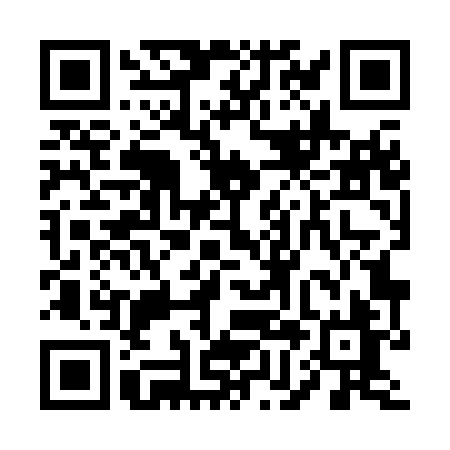 Ramadan times for Costilla, Alabama, USAMon 11 Mar 2024 - Wed 10 Apr 2024High Latitude Method: Angle Based RulePrayer Calculation Method: Islamic Society of North AmericaAsar Calculation Method: ShafiPrayer times provided by https://www.salahtimes.comDateDayFajrSuhurSunriseDhuhrAsrIftarMaghribIsha11Mon5:525:526:5812:534:176:496:497:5612Tue5:505:506:5712:534:176:506:507:5613Wed5:495:496:5512:534:176:516:517:5714Thu5:485:486:5412:534:176:516:517:5815Fri5:475:476:5312:524:186:526:527:5816Sat5:455:456:5212:524:186:536:537:5917Sun5:445:446:5012:524:186:536:538:0018Mon5:435:436:4912:514:186:546:548:0119Tue5:415:416:4812:514:186:556:558:0120Wed5:405:406:4712:514:186:556:558:0221Thu5:395:396:4512:514:196:566:568:0322Fri5:385:386:4412:504:196:576:578:0323Sat5:365:366:4312:504:196:576:578:0424Sun5:355:356:4212:504:196:586:588:0525Mon5:345:346:4012:494:196:596:598:0626Tue5:325:326:3912:494:196:596:598:0627Wed5:315:316:3812:494:197:007:008:0728Thu5:305:306:3712:484:197:017:018:0829Fri5:285:286:3512:484:197:017:018:0830Sat5:275:276:3412:484:197:027:028:0931Sun5:265:266:3312:484:197:037:038:101Mon5:245:246:3212:474:207:037:038:112Tue5:235:236:3012:474:207:047:048:113Wed5:225:226:2912:474:207:057:058:124Thu5:205:206:2812:464:207:057:058:135Fri5:195:196:2712:464:207:067:068:146Sat5:185:186:2612:464:207:067:068:147Sun5:165:166:2412:454:207:077:078:158Mon5:155:156:2312:454:207:087:088:169Tue5:145:146:2212:454:207:087:088:1710Wed5:125:126:2112:454:207:097:098:18